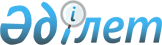 О признании утратившими силу некоторых постановлений Глубоковского районного акиматаПостановление Глубоковского районного акимата Восточно-Казахстанской области от 7 сентября 2016 года № 301      Примечание РЦПИ.

      В тексте документа сохранена пунктуация и орфография оригинала.

      На основании статьи 27 Закона Республики Казахстан от 06 апреля 2016 года "О правых актах", Глубоковский районный акимат ПОСТАНОВЛЯЕТ:

      Признать утратившими силу некоторые постановления Глубоковского районного акимата согласно приложению. 

 Перечень утративших силу некоторых постановлений Глубоковского районного акимата      1. Постановление Глубоковского районного акимата от 30 декабря 2015 года № 569 "Об определении целевых групп населения, проживающих на территории Глубоковского района на 2016 год", зарегистрированное в Реестре государственной регистрации нормативных правовых актов 20 января 2016 года № 4353.

      2. Постановление Глубоковского районного акимата от 02 марта 2015 года № 110 "Об определении целевых групп населения, проживающих на территории Глубоковского района на 2015 год", зарегистрированное в Реестре государственной регистрации нормативных правовых актов 26 марта 2015 года № 3776.

      3. Постановление Глубоковского районного акимата от 30 июня 2014 года № 1150 "Об утверждении государственного образовательного заказа на дошкольное воспитание и обучение, размеров подушевого финансирования и родительской платы по Глубоковскому району на 2014 год", зарегистрированное в Реестре государственной регистрации нормативных правовых актов 22 июля 2014 года № 3407.

      4. Постановление Глубоковского районного акимата от 19 января 2015 года № 22 "Об организации и финансировании общественных работ в 2015 году",зарегистрированное в Реестре государственной регистрации нормативных правовых актов 11 февраля 2015 года № 3675.


					© 2012. РГП на ПХВ «Институт законодательства и правовой информации Республики Казахстан» Министерства юстиции Республики Казахстан
				
К. Байгонусов
Приложение к постановлению 
Глубоковского районного 
акимата 
от 07 сентября 2016 года 
№ 301